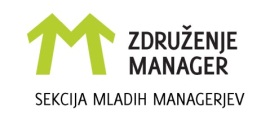 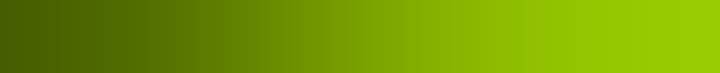 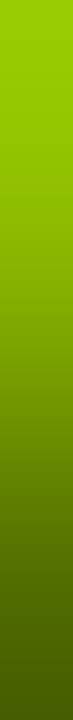 objavlja razpis za priznanje  
Mladi manager 2018Namen podelitve priznanja je identificirati mlade uspešne managerke in managerje, ki so dosegli pomembne poslovne uspehe s pomočjo odličnosti vodenja, ustreznih poslovnih praks, upravljanja informacij, kadrov in interesov deležnikov podjetja.Na razpis se lahko prijavijo kandidatke in kandidati, ki izpolnjujejo naslednje pogoje:Kandidat je član poslovodstva podjetja (po ZGD) in je na trenutnem delovnem mestu vsaj dve leti. V času, ko prejme priznanje, lahko kandidat dopolni največ 44. let. Podjetje, iz katerega prihaja kandidat, ima dodano vrednost, ki je višja od povprečja slovenskega gospodarstva oziroma panoge, v kateri deluje.Podjetje, iz katerega prihaja kandidat, posluje stabilno.Podjetje, iz katerega prihaja kandidat, posluje na območju Republike Slovenije.Kandidatov način vodenja je skladen s kodeksom etike Združenja Manager.Priznanje bo podeljeno na Januarskem srečanju 2019, prejemnik priznanja Mladi manager pa prejme skulpturo črne človeške ribice.Pravila za podelitev priznanja najdete na spletni strani Združenja Manager.Prijava kandidature za priznanje Mladi manager 2018Predlagatelj kandidature: Ime in priimek: _______________________________________________Podjetje: ____________________________________________________Kontakt (telefon in e-naslov): ____________________________________V/Na__________________________________, dne __________________Po prejemu kandidature bomo kandidatu poslali podroben vprašalnik, ki je pogoj za obravnavo na komisiji za izbor. Komisija bo na podlagi pridobljenih vprašalnikov podjetij in strokovne analize v ožji izbor finalistov uvrstila tri kandidate.Prijavo pošljite na e-naslov: info@zdruzenje-manager.si ali po pošti: Združenje Manager, Dimičeva 13, 1504 Ljubljana. Vse informacije dobite na T: 01/58 98 585.Rok za prijavo: 26. september 2018Ime in priimek kandidata / kandidatke: _____________________________________Naziv podjetja: ______________________________________________________________Naslov: ______________________________________________________________________Tel. in e-naslov: _____________________________________________________________Funkcija oz. delovno mesto: _________________________________________________Krajša utemeljitev nominacije: ________________________________________________________________________________________________________________________________________________________________________________________________________________________________________________________________________________Kandidat/ka izpolnjuje razpisne pogoje:  DA / NE